Christian Hofmann von Hofmannswaldau (1616-79)Allegorisch SonettChristian Hofmann von Hofmanswaldau (1616 -1679) war einer der bedeutendsten Dichter des Barock (1600-1720) (auch: C. Hoffmann von Hoffmannswaldau), Sohn eines Breslauer Patriziers, Vater schlesischer Kammersekretär, ab 1622 Kaiserlicher Rat; Besuch des Breslauer Elisabeth-Gymnasiums; 1636 Akademisches Gymnasium in Danzig, dort mit Martin Opitz (1597-1639) bekannt; 1638 Immatrikulation in Leiden, dort Bekanntschaft mit Andreas Gryphius (1616-1664); in Amsterdam Besuch verschiedener Kollegs; 1639 mit einem Fürsten Reise nach England, Frankreich und Italien;1641 Rückkehr nach Breslau; dort 1647 Ratsschöffe, 1657 Senator, 1677 Präses bzw. Bürgermeister;  bei Legationen an den Wiener Hof (1657, 1660 und 1669/70) sehr erfolgreich; 1657 vom  Kaiser zum Kaiserlichen Rat ernannt.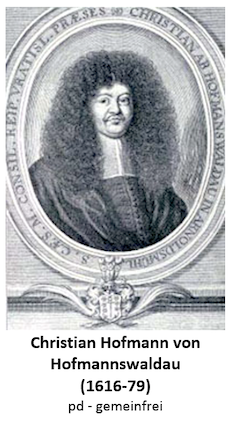 Christian Hofmann von Hofmannswaldau (1617-1679)
Allegorisch Sonett Amanda liebstes kind/ du brustlatz1 kalter hertzen/Der liebe feuerzeug/ goldschachtel edler zier/Der seuffzer blasebalg/ des traurens lösch-papier/Sandbüchse2 meiner pein/ und baumöhl meiner schmertzen/Du speise meiner lust/ du flamme meiner kertzen/                                5Nachtstülchen meiner ruh/ der Poesie clystier3/Des mundes alicant4/ der augen lust-revier/Der complimenten sitz/ du meisterin zu schertzen/Der tugend quodlibet5/ calender meiner zeit/Du andachts-fackelchen/ du quell der fröligkeit/                                  10Du tieffer abgrund du voll tausend guter morgen/Der zungen honigseim6/ des hertzens marcipan/Und wie man sonsten dich mein kind beschreiben kan.Lichtputze7 meiner noth/ und federwisch8 der sorgen.Worterklärungen:1 brustlatz / Brustlatz: Hosenlatz2 Sandbüchse: mit Hilfe der in dem Gefäß enthaltenen Sandkörner, die auf den mit Tinte geschriebenen Text aufgetragen und dann wieder abgeschüttelt wurden, ließ sich die verwendete Tinte schneller trocknen3 clystier / Klistier: Darmeinlauf mit in der Regel warmem Wasser, der bei Verstopfungen angewendet wird4 alicant / Alicante: sehr süßer Wein aus der spanischen Region bzw. aus der gleichnamigen Hafenstadt »Alicante an der Costa Blanca 5 quodlibet / Quodlibet: lat. quod libet = was beliebt; auch: Mischmasch, Durcheinander; als Gattungsbezeichnung »Quodlibet heute auch: humoristische musikalische Form6 honigseim: dicker Honigsaft7 lichtputze: Reinigung der Lichtquelle8 federwisch: Federwischmob zum StaubentfernenArbeitsanregungenInterpretieren Sie das Gedicht.Beschreiben Sie dazu die äußere Form des Gedichtes. Zeigen Sie auf, welche typischen Gedanken und Motive der Barockliteratur von Hofmannswaldau verwendet werden. Untersuchen Sie das Hauptmotiv und seine antithetische Gestaltung. Worin sehen Sie die Aussage des Gedichtes? 